Capability for B measurement – semileptonic decay channel for CDR10k Hijing Au+Au 200 GeV central events are produced in full STAR environment with CD0 geometry (old) and w/o BTOF at this moment. The event vertex resolution in X-Y is 0.01 cm and with a Gaussian distribution of vertex Z with z=20 cm, positing in 5 cm from detector center. The reconstructed vertex resolution is ~3 m in r- and z with HFT constraint, which provides the precision to distinguish the distance of closest approach to primary vertex (DCA) of the electrons from different heavy flavor mesons (D, B) semileptonic decays due to their different c, see Figure 1.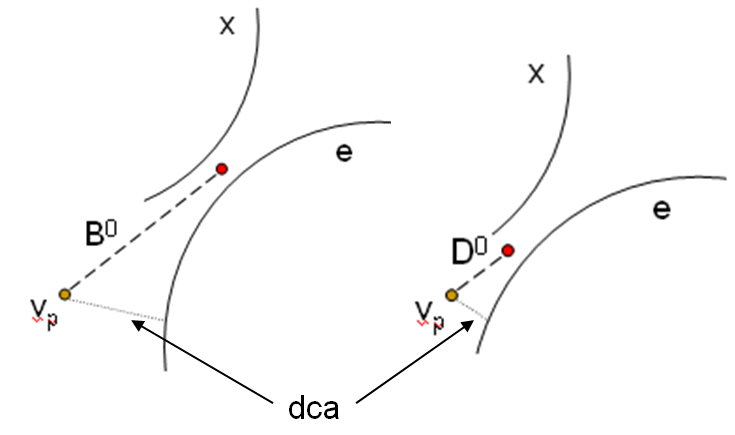 Figure 1: The difference of the DCA of daughter electrons from D0 and B0 semileptonic decays.100 D0, D+, B0, B+ were embedded flat in pT (0.2-20 GeV/c) in each event. The pseudo-rapidity is flat in 1 and azimuthal angle is flat in 2. The pT spectra were weighted using STAR measured D0 spectrum power-law distribution for D mesons and FONLL calculation for B mesons in later analysis. D0 and D+ decay to semileptonic channel (D0, D+  e + X) with 100% branching ratio. B0 and B+ are very similar in this simulation, we use B represent both of them. B 75% decay to semileptonic channel (B  e + D* + X) and 25% decay to semileptonic channel (B  e + D + X). The fraction of the process BD*De is relatively small, we only simulate Be + X and BDe. All these channels are later scaled by the fragmentation ratio (F.R.) and branching ratio (B.R.) in the analysis. Table 1 listed the c, mass, F.R. and B.R. for the particles.Table 1: PDG numbers of D, B mesons.Due to larger c, the DCA distribution of B  e was expected to be broader than that of D0  e. Since D+ c is more close to B mesons, it becomes a challenge to distinguish them by electron DCA distributions only. But the D+ reconstruction via hadronic decay (e.g. D+ K) can provide precise constraint on their decay electron pT distributions. Thus together with the electron DCA distributions, we can separate D and B mesons with HFT. The HFT has a good efficiency to measure electrons. Left panel of Figure 2 shows the electron tracking efficiencies with (blue circles, ~61%) or w/o (red and black circles, ~75%) pixel hits required. Right Panel shows the electron tracking efficiency (~60%) after pT weighted for D0e. Here ~85% TPC tracking efficiency is included.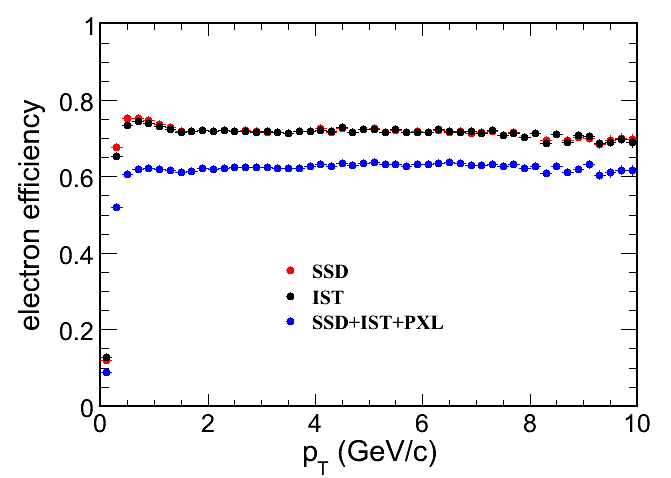 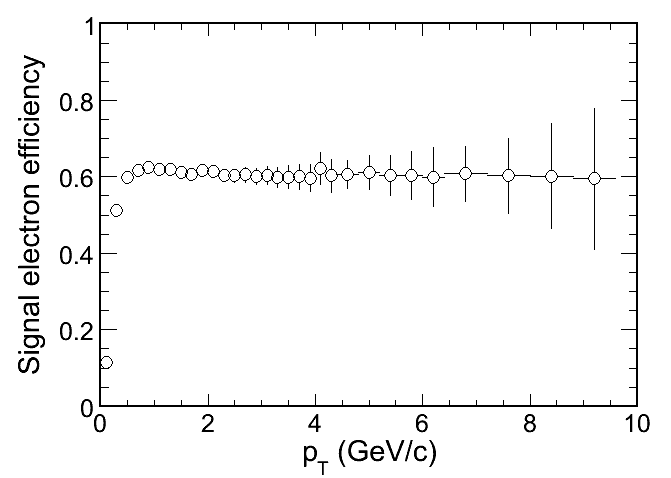 Figure 2: Efficiency of electron in the STAR TPC+HFT tracking.Perfect PID was applied for electrons. Realistic PID by BTOF and dE/dx is in progress. The good electron candidate was selected with number of fit points > 15, pseudo-rapidity in 1, and with two pixel hits required.Most of the photon converted electron outside of pixel detector can be removed due to their random large DCA distributions. The main background sources in this analysis are photon converted electron from beam pipe and electron from 0,  Dalitz decays, the simulation on this part is in progress. Background from other hadron decays is small. Due to background statistics, we assume its pT decreasing exponentially and extrapolated to high pT. At high pT, background is neglectable.The electron DCA distributions from different decay processes were normalized by the corresponding F.R. and B.R., and total electron yield was normalized to STAR measured non-photonic electron (NPE) spectrum. (Be) / NPE ratio was normalized to fit STAR measured data (from e-h correlation). Figure 3 shows the electron DCA distributions at 2.4 < pT < 3 GeV/c (left panel) and at 4.8 < pT < 5.4 GeV/c (right panel) for D0e (red), D+e (green), Be (blue) and BDe (purple). The background from hijing events is shown as the dashed curve. The black solid curve presents the total electron DCA distribution, which was normalized to STAR measured NPE spectrum.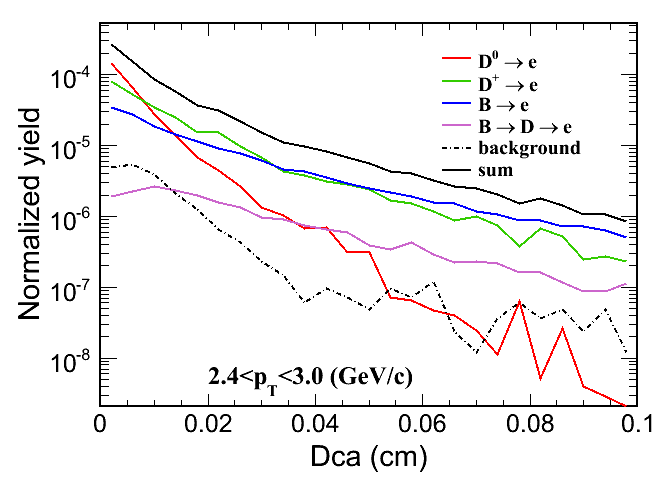 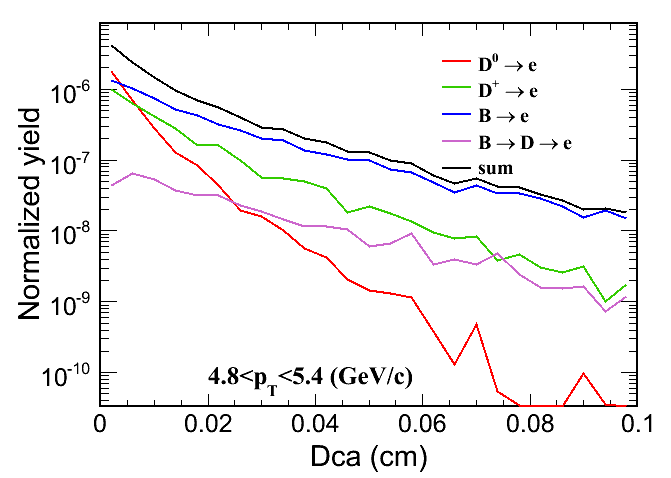 Figure 3: The electron DCA distributions for D, B meson semileptonic decays.In real experimental data, we can use the different DCA distributions to fit the total DCA distribution to extract the raw yield of each source of electrons. The D meson pT distributions from the measurement via hadronic decay channel will constrain the De distribution. By subtracting the De DCA distribution in each pT bin from the total DCA distribution, the electron from B meson decays can be obtained.From the dca distributions and the efficiency, the De, Be and B De spectra can be obtained, and the statistical errors were estimated for 100M 200 GeV Au+Au central events (non-special trigger), shown in Figure 4.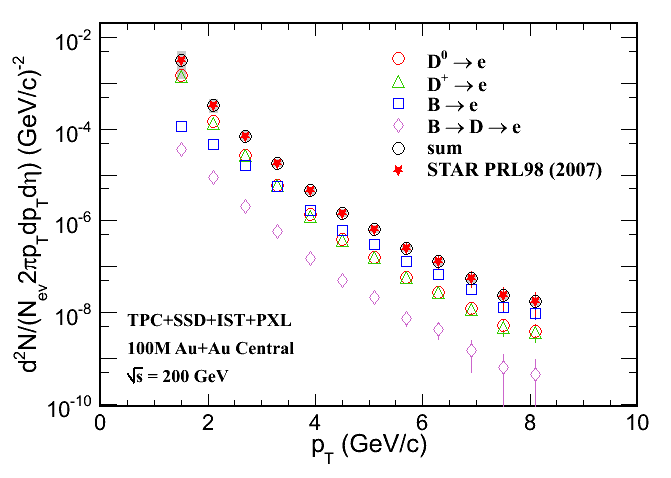 Figure 4: Electron spectra from B, D meson semileptonic decays. The expected errors as a function of pT were estimated for 100M 200 GeV Au+Au central events. The (Be)/NPE ratio can be directly measured from electron spectra and normalized to fit STAR measured data (from e-h correlation). The statistical errors are estimated for 100M 200 GeV Au+Au central events, shown in Figure 5.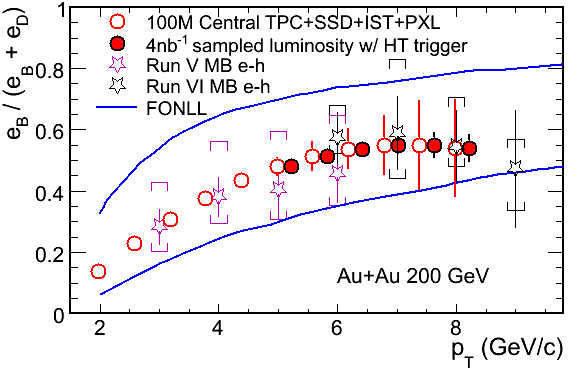 Figure 5: The (Be)/NPE ratio as a function of pT. Expected errors are estimated for 100M 200 GeV Au+Au central events (solid circles) and 4 nb-1 sampled luminosity with HT trigger (open circles).The relative fractions of De and Be can be varied by different cuts on electron DCA distributions. This can be used to measure electron v2 for both De and Be following the equation:,              (1)Here r is the (Be)/NPE ratio. Table 2 shows two ratios from the two cases of different DCA cuts.If we have the different v2 measurements for total NPE from different DCA cuts, we can extract electron v2 for both De and Be. And we can also have precise measurement on D meson v2 as a function of pT via reconstruction from hadronic decay channel, which constrains the De v2 due to decay kinematics. Thus, Be v2 can be obtained. To estimate the electron v2 statistics, we assume that D meson v2 follows a cascade model with quark coalescence and does not drop at high pT. The red curve in Figure 6 shows the D meson v2 for the case that the charm quark has the same size partonic flow as measured for the light quarks (v2c=v2q). The blue curve shows the limiting case where the charm quark does not flow (v2c=0). Then we use form factor decay to generate De v2 distributions, shown as red open circles and blue open circles for the corresponding two cases. The ratio r=(Be)/NPE is taken from STAR e-h correlation (Figure 5) and the total NPE v2 is from PHENIX measurement. The Be v2 can be obtained from equation (1) shown as the red solid squares for the case of v2c=v2q and the blue solid squares for the case of v2c=0. The statistic errors are estimated for 500M 200 GeV Au+Au minimum bias events.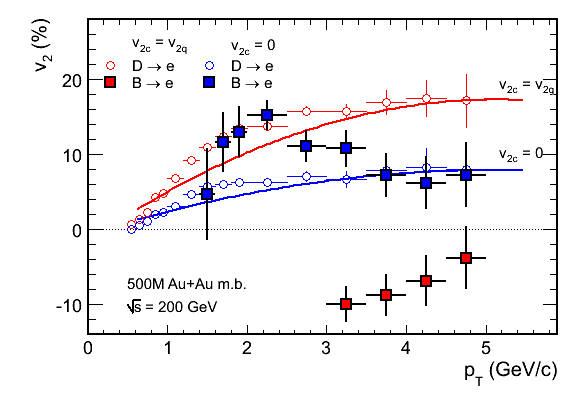 Figure 6: Expected errors of De and Be v2 for 500M 200 GeV Au+Au minimum bias events. particlesc (m)Mass (GeV/c2)q(c,b)  X(F.R.)X  e(B.R.)D01231.8650.540.0671D+3121.8690.210.172B04595.2790.400.104B+4915.2790.400.109CaseCut (m)e(D) eff. (%)e(B) eff. (%)r=e(B)/NPEI< 5045.522.30.325II> 20015.339.60.718